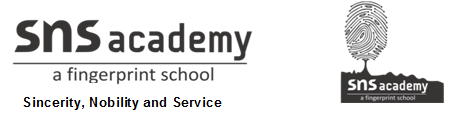                                   MONTHLY TEST – JUNE 2019GRADE : 7 (2L)                                  HINDI                               MAX.MARKS : 40DATE     :                                                                                      TIME  :   1.30HRS


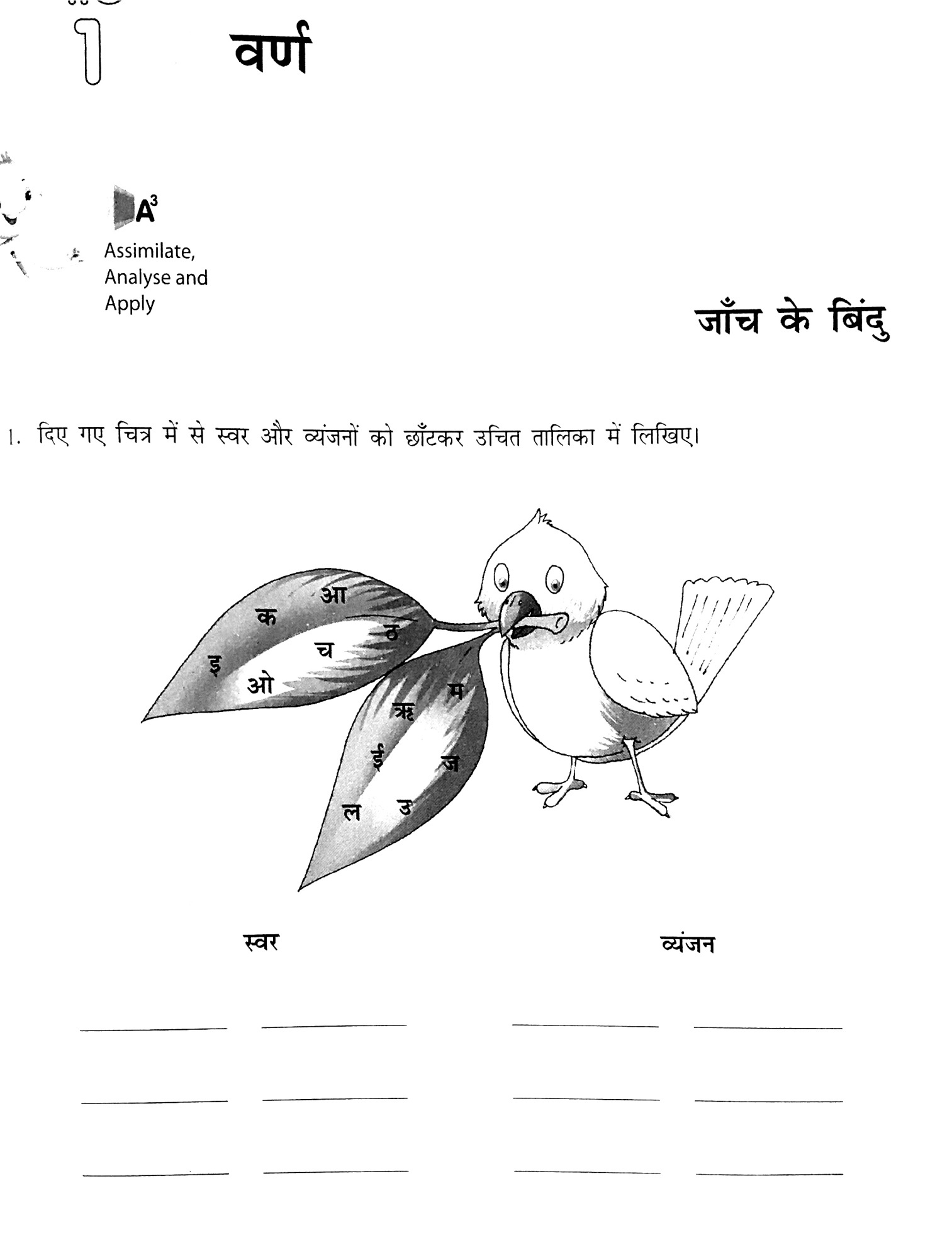 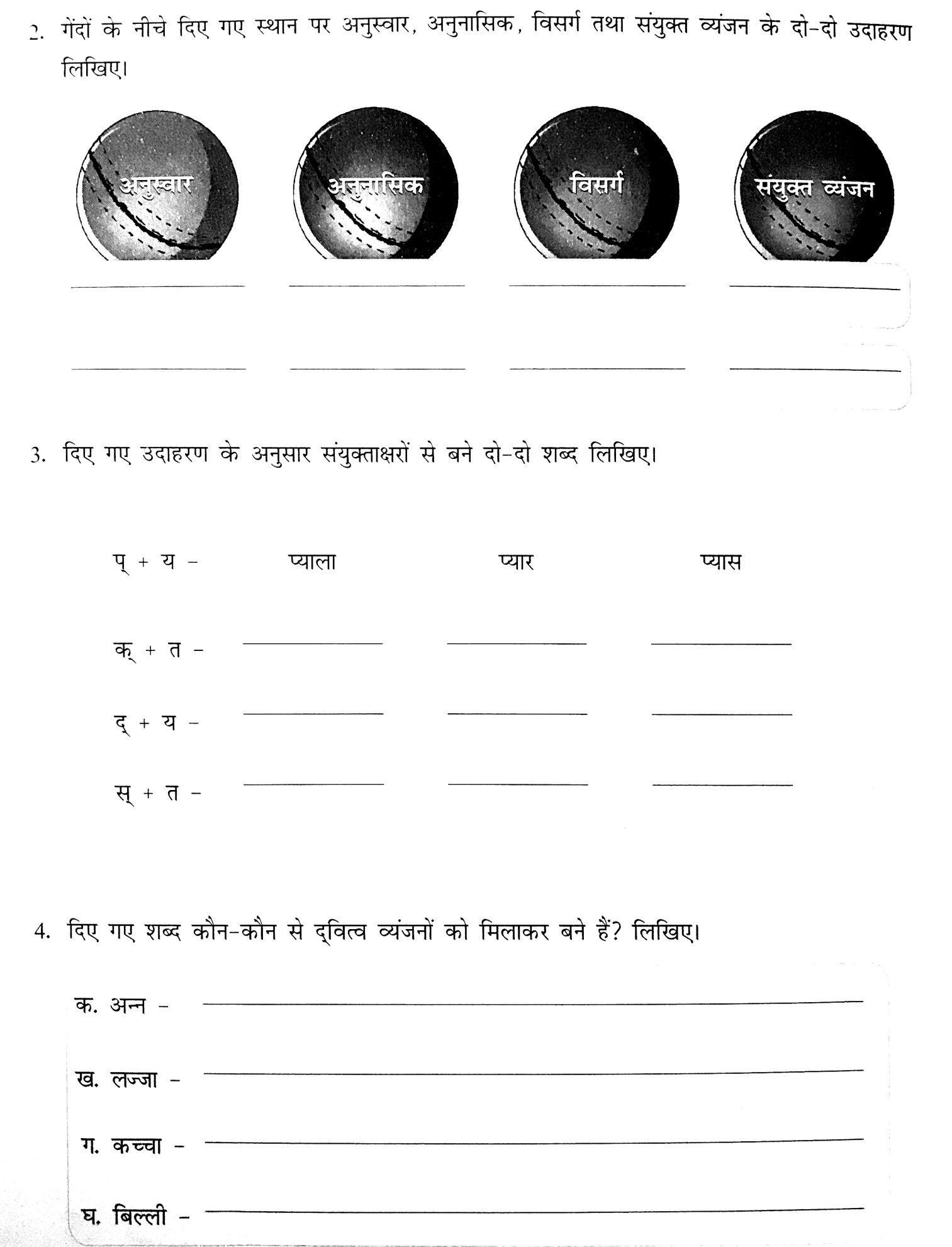 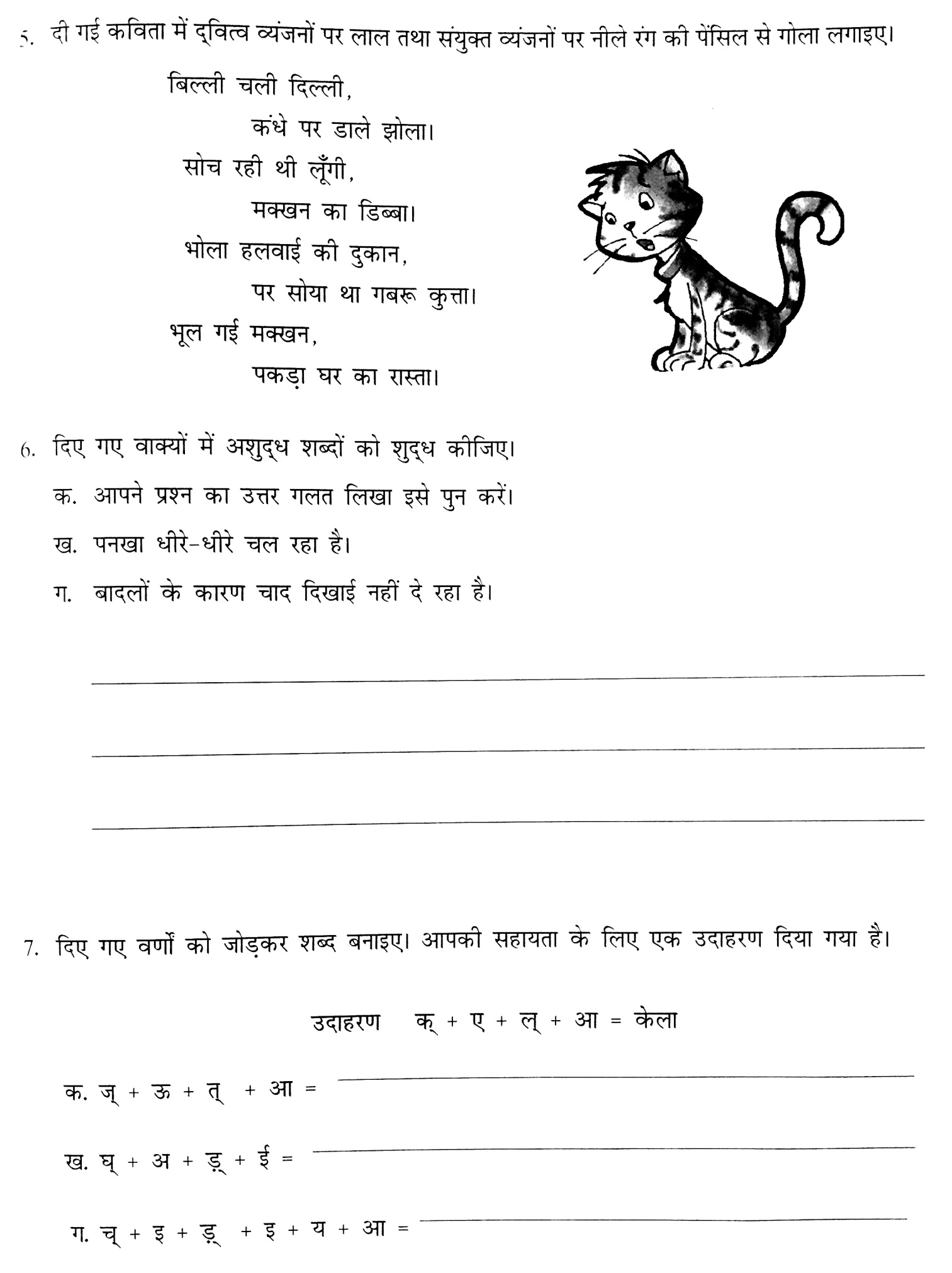 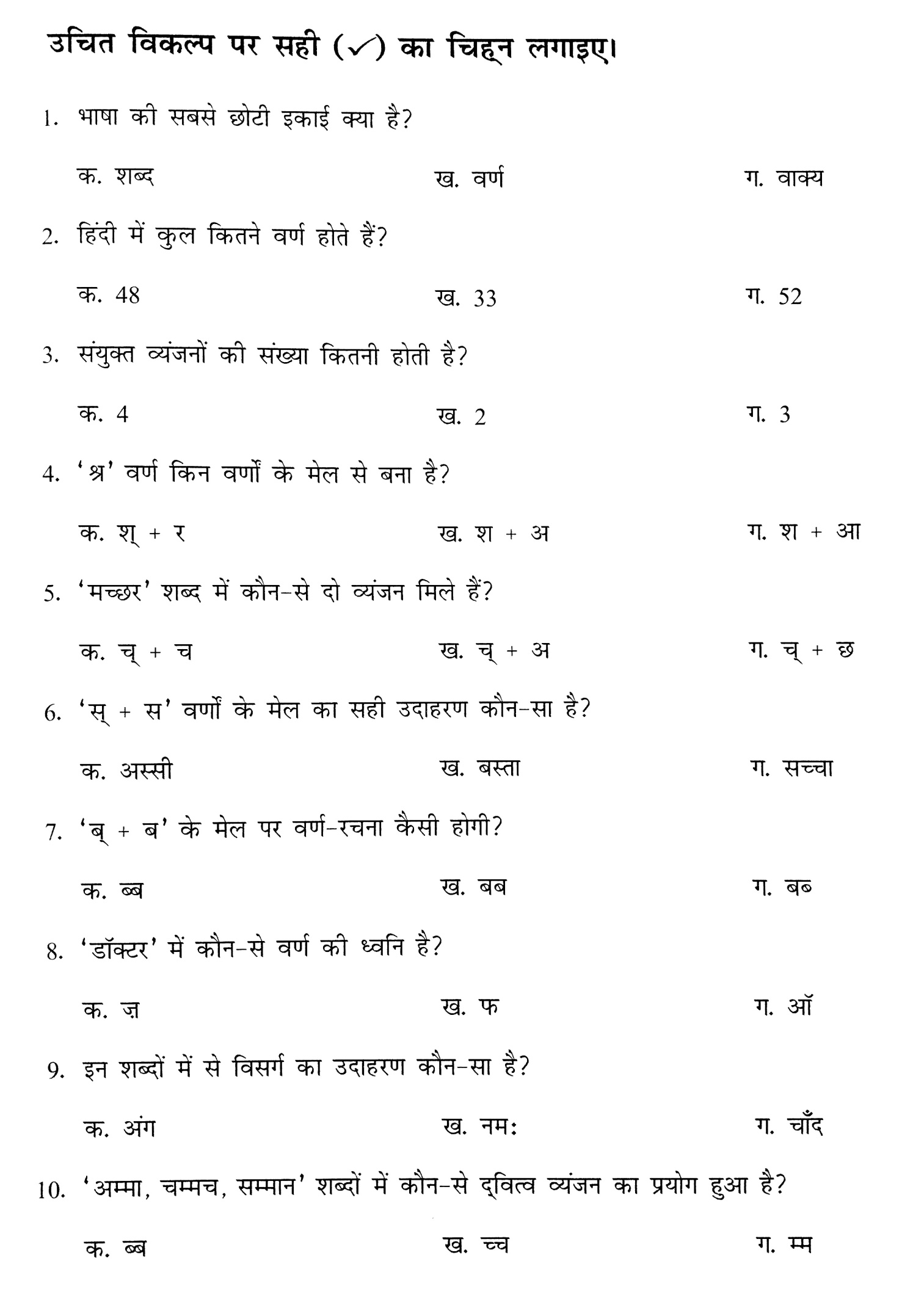 